ЗАКОНКОСТРОМСКОЙ ОБЛАСТИО ПОНИЖЕНИИ НАЛОГОВОЙ СТАВКИ НАЛОГА НА ПРИБЫЛЬ ОРГАНИЗАЦИЙДЛЯ ОТДЕЛЬНЫХ КАТЕГОРИЙ НАЛОГОПЛАТЕЛЬЩИКОВ,ОСУЩЕСТВЛЯЮЩИХ ДЕЯТЕЛЬНОСТЬ НА ТЕРРИТОРИИКОСТРОМСКОЙ ОБЛАСТИПринят Костромской областной Думой27 декабря 2011 годаСтатья 1Понизить налоговую ставку налога на прибыль организаций, подлежащего зачислению в областной бюджет, на 4,5 процентных пункта:(в ред. Законов Костромской области от 01.04.2013 N 353-5-ЗКО, от 20.12.2016 N 195-6-ЗКО)1) для социально ориентированных некоммерческих организаций;2) утратил силу с 1 января 2019 года. - Закон Костромской области от 27.11.2018 N 482-6-ЗКО;3) утратил силу с 1 января 2018 года. - Закон Костромской области от 24.10.2017 N 295-6-ЗКО.Пониженная налоговая ставка применяется до 1 января 2025 года.(абзац введен Законом Костромской области от 27.11.2018 N 482-6-ЗКО; в ред. Законов Костромской области от 19.09.2022 N 259-7-ЗКО, от 01.02.2023 N 322-7-ЗКО)Статья 1.1. Утратила силу с 1 января 2018 года. - Закон Костромской области от 24.10.2017 N 295-6-ЗКО.Статья 2Настоящий Закон вступает в силу с 1 января 2012 года.ГубернаторКостромской областиИ.СЛЮНЯЕВ29 декабря 2011 годаN 172-5-ЗКО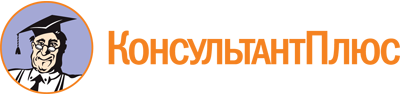 Закон Костромской области от 29.12.2011 N 172-5-ЗКО
(ред. от 01.02.2023)
"О понижении налоговой ставки налога на прибыль организаций для отдельных категорий налогоплательщиков, осуществляющих деятельность на территории Костромской области"
(принят Костромской областной Думой 27.12.2011)Документ предоставлен КонсультантПлюс

www.consultant.ru

Дата сохранения: 10.06.2023
 29 декабря 2011 годаN 172-5-ЗКОСписок изменяющих документов(в ред. Законов Костромской областиот 01.04.2013 N 353-5-ЗКО, от 30.09.2013 N 432-5-ЗКО,от 20.12.2016 N 195-6-ЗКО, от 24.10.2017 N 295-6-ЗКО,от 27.11.2018 N 482-6-ЗКО, от 19.09.2022 N 259-7-ЗКО,от 01.02.2023 N 322-7-ЗКО)